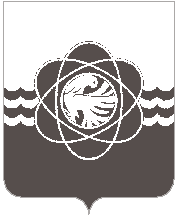                  П О С Т А Н О В Л Е Н И Еот __28.03.2019___________  №     327         .В соответствии с Положением о проведении Всероссийского творческого Конкурса  «Слава созидателям!», проводимого по инициативе Общественного совета Государственной корпорации по атомной энергии «Росатом» (далее - ГК «Росатом»), в целях сохранения памяти о жителях городов присутствия ГК «Росатом», принимавших участие в работе по становлению отечественной ядерной отрасли, морально-нравственного воспитания молодежи и передача молодому поколению знания и опыта старшихАдминистрация муниципального образования «город Десногорск» Смоленской области постановляет: Утвердить:Положение о проведении школьного и муниципального этапов Всероссийского творческого конкурса «Слава Созидателям!» (далее – Положение) (Приложение № 1).График проведения школьного и муниципального этапов Всероссийского творческого конкурса «Слава Созидателям!» в Десногорске в 2019 году (Приложение № 2).Состав Оргкомитета муниципального этапа Всероссийского творческого Конкурса «Слава созидателям!» в Десногорске в 2019 году (Приложение № 3). Состав Конкурсной комиссии муниципального этапа Всероссийского творческого Конкурса «Слава созидателям!» в Десногорске в 2019 году (Приложение № 4).Назначить координатором муниципального этапа Всероссийского творческого конкурса «Слава Созидателям!» председателя Комитета по образованию Администрации муниципального образования «город Десногорск» Смоленской области Т.В. Токареву.Координатору  муниципального этапа Всероссийского творческого конкурса «Слава Созидателям!» (Т.В. Токарева) организовать проведение Конкурса в соответствии с Положением.Отделу информационных технологий и связи с общественностью  (Н.В. Барханоева) разместить настоящее постановление в газете «Десна» и на официальном сайте Администрации муниципального образования «город Десногорск» Смоленской области в сети Интернет.Контроль исполнения настоящего постановления возложить на заместителя Главы муниципального образования по социальным вопросам А.А. Новикова.Глава муниципального образования«город Десногорск» Смоленской области 				        А.Н. ШубинОб организации проведения школьного и муниципального этапов Всероссийского творческого конкурса «Слава Созидателям!»